Опросный лист заказчика на шкафы электроуправления(низковольтные комплексные устройства напряжением до 1000 В (НКУ))Примечания:При заполнении карты заказа в прямоугольнике выбранной позиции ставится знак   Х  , значение параметра указывается в графе таблицы или прямоугольнике рядом с его наименованием Город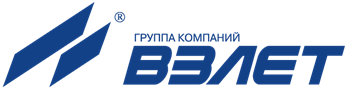 Россия, 198097, Санкт-Петербург, ул. Трефолева, 2БМконтакт- центр (бесплатный звонок) 	 8-800-333-888-7e-mail: 	 mail@vzljot.ruДокументация и программное обеспечение размещены на сайте www.vzljot.ruПлательщикРоссия, 198097, Санкт-Петербург, ул. Трефолева, 2БМконтакт- центр (бесплатный звонок) 	 8-800-333-888-7e-mail: 	 mail@vzljot.ruДокументация и программное обеспечение размещены на сайте www.vzljot.ruИНН / КПП  Россия, 198097, Санкт-Петербург, ул. Трефолева, 2БМконтакт- центр (бесплатный звонок) 	 8-800-333-888-7e-mail: 	 mail@vzljot.ruДокументация и программное обеспечение размещены на сайте www.vzljot.ruПолучательРоссия, 198097, Санкт-Петербург, ул. Трефолева, 2БМконтакт- центр (бесплатный звонок) 	 8-800-333-888-7e-mail: 	 mail@vzljot.ruДокументация и программное обеспечение размещены на сайте www.vzljot.ruПочтовый адресРоссия, 198097, Санкт-Петербург, ул. Трефолева, 2БМконтакт- центр (бесплатный звонок) 	 8-800-333-888-7e-mail: 	 mail@vzljot.ruДокументация и программное обеспечение размещены на сайте www.vzljot.ruРоссия, 198097, Санкт-Петербург, ул. Трефолева, 2БМконтакт- центр (бесплатный звонок) 	 8-800-333-888-7e-mail: 	 mail@vzljot.ruДокументация и программное обеспечение размещены на сайте www.vzljot.ruтелефон, факсРоссия, 198097, Санкт-Петербург, ул. Трефолева, 2БМконтакт- центр (бесплатный звонок) 	 8-800-333-888-7e-mail: 	 mail@vzljot.ruДокументация и программное обеспечение размещены на сайте www.vzljot.ruE-mailРоссия, 198097, Санкт-Петербург, ул. Трефолева, 2БМконтакт- центр (бесплатный звонок) 	 8-800-333-888-7e-mail: 	 mail@vzljot.ruДокументация и программное обеспечение размещены на сайте www.vzljot.ruРоссия, 198097, Санкт-Петербург, ул. Трефолева, 2БМконтакт- центр (бесплатный звонок) 	 8-800-333-888-7e-mail: 	 mail@vzljot.ruДокументация и программное обеспечение размещены на сайте www.vzljot.ruРоссия, 198097, Санкт-Петербург, ул. Трефолева, 2БМконтакт- центр (бесплатный звонок) 	 8-800-333-888-7e-mail: 	 mail@vzljot.ruДокументация и программное обеспечение размещены на сайте www.vzljot.ruДата заполнения«»20      г.Дата заполнения«»20      г.Дата заполненияОбщие данныеОбщие данные1. Тип шкафа1. Тип шкафаШПК – шкаф питания и коммутации узла учета расхода жидкости или тепловой энергии (в примечании прописать состав узла учета)ШПК – шкаф питания и коммутации узла учета расхода жидкости или тепловой энергии (в примечании прописать состав узла учета)ШАТП – шкаф управления автоматизированным тепловым пунктомШАТП – шкаф управления автоматизированным тепловым пунктомШСО – шкаф управления системой отопленияШСО – шкаф управления системой отопленияШГВС – шкаф управления системой горячего водоснабжения ШГВС – шкаф управления системой горячего водоснабжения ШСВ – шкаф управления системой вентиляцииШСВ – шкаф управления системой вентиляцииШСПД – шкаф управления станцией повышения давленияШСПД – шкаф управления станцией повышения давленияШД – шкаф диспетчеризацииШД – шкаф диспетчеризацииШУ – шкаф управления ШУ – шкаф управления ШАВР – шкаф автоматического ввода резерваШАВР – шкаф автоматического ввода резерваШС – шкаф силовойШС – шкаф силовой2. Тип контроллера:3. Тип датчика температуры:Регулятор отопления РО-2МPt100Pt5004. Канал диспетчеризации5. Исполнение шкафаGPRS/GSMОбщепромышленноеEthernetУличное1)Modbus (RS-485)Взрывозащищенное2)5. Степень защиты корпуса шкафа6. Тип кабельного вводаIP54 (стандартно)Сальниковый ввод (стандартно)7. Освещение шкафаДаНетКонтур отопленияКонтур отопления1. Насосы циркуляции1. Насосы циркуляцииСпособ пуска:Частотное регулированиеПрямой пускУстройство плавного пуска2. Электропривод регулирующего клапанаАналоговыйДискретный3. Насос подпиткиСпособ пуска:Частотное регулированиеПрямой пускУстройство плавного пуска4. Клапан  на линии подпиткиДаМодель привода/клапана:НетКоличествоКонтур ГВСКонтур ГВС1. Насосы циркуляции1. Насосы циркуляцииСпособ пуска:Частотное регулированиеПрямой пускУстройство плавного пуска2. Электропривод регулирующего клапанаАналоговыйДискретныйКонтур вентиляцииКонтур вентиляции1. Насосы циркуляции1. Насосы циркуляцииСпособ пуска:Частотное регулированиеПрямой пускУстройство плавного пуска2. Электропривод регулирующего клапанаАналоговыйДискретный3. Насос подпиткиСпособ пуска:Частотное регулированиеПрямой пускУстройство плавного пуска4. Клапан  на линии подпиткиДаМодель клапана/привода:Модель клапана/привода:НетКоличествоДополнительная комплектацияДополнительная комплектацияДополнительная комплектацияРО-2МРО-2МТСРВ-027ТСРВ-027ТСРВ-042ТСРВ-043ТСРВ-043Лицо заполнившее карту(ФИО, должность)(подпись)Тел.e-mail: